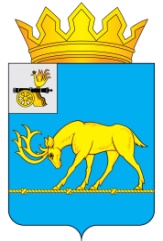 АДМИНИСТРАЦИЯ МУНИЦИПАЛЬНОГО ОБРАЗОВАНИЯ«ТЕМКИНСКИЙ РАЙОН» СМОЛЕНСКОЙ ОБЛАСТИПОСТАНОВЛЕНИЕот   13.02.2020  г. №  66                                                                                с. ТемкиноОб утверждении положения о размещении нестационарных торговых объектов на территории муниципального образования «Темкинский район» Смоленской областиВ целях улучшения организации торгового обслуживания населения, упорядочения размещения нестационарных торговых объектов на территории муниципального образования «Темкинский район» Смоленской области, в соответствии с Законом Российской Федерации от 07.02.1992 № 2300-1 «О защите прав потребителей», федеральными законами от 06.10.2003 № 131-ФЗ «Об общих принципах организации местного самоуправления в Российской Федерации», от 28.12.2009 № 381-ФЗ «Об основах государственного регулирования торговой деятельности в Российской Федерации», от 26.07.2006 № 135-ФЗ «О защите конкуренции»,   п.2 перечня поручений Президента Российской Федерации В.В. Путина от 25.09.2019 г № Пр-1983 , постановлением Администрации Смоленской области от 27.01.2011 № 38 «Об утверждении Порядка разработки и утверждения органами местного самоуправления муниципальных образований Смоленской области схем размещения нестационарных торговых объектов», постановлением Администрации муниципального образования «Темкинский район» Смоленской области от 22.03.2013  № 170 «Об утверждении схемы размещения нестационарных торговых объектов», руководствуясь Уставом муниципального образования «Темкинский район» Смоленской области (новая редакция)Администрация муниципального образования «Темкинский район» Смоленской области п о с т а н о в л я е т:   Утвердить положение о размещении нестационарных торговых объектов на территории муниципального образования «Темкинский район» Смоленской области.    2. Настоящее постановление разместить на официальном сайте Администрации муниципального образования «Темкинский район» Смоленской области в информационно-телекоммуникационной сети «Интернет».Контроль за исполнением настоящего постановления возложить на заместителя Главы муниципального образования «Темкинский район» Смоленской области О.В. Григорьеву.Глава муниципального образования«Темкинский район» Смоленской области                                           С.А. ГуляевУтвержденопостановлением Администрации муниципального образования«Темкинский район»Смоленской областиот  13.02.2020               №  66ПОЛОЖЕНИЕо размещении нестационарных торговых объектов на территории муниципального образования «Темкинский район» Смоленской области1. Общие положения1.1. Настоящее положение о размещении нестационарных торговых объектов на территории муниципального образования «Темкинский район» Смоленской области (далее – Положение) разработано в соответствии с Гражданским кодексом Российской Федерации, федеральными законами от 06.10.2003 № 131-ФЗ «Об общих принципах организации местного самоуправления в Российской Федерации», от 28.12.2009 № 381-ФЗ «Об основах государственного регулирования торговой деятельности в Российской Федерации», от 26.07.2006 № 135-ФЗ «О защите конкуренции», Уставом муниципального образования «Темкинский район» Смоленской области (новая редакция).1.2. Настоящее Положение определяет порядок и основания для размещения нестационарных торговых объектов и объектов оказания услуг на территории муниципального образования «Темкинский район» Смоленской области, их эксплуатацию.         Схемой размещения нестационарных торговых объектов   предусматривается размещение не менее чем шестьдесят процентов нестационарных торговых объектов, используемых субъектами малого или среднего предпринимательства, осуществляющими торговую деятельность, от общего количества нестационарных торговых объектов.Основные цели размещения нестационарных торговых объектов, так в частности: а) достижение установленных нормативов минимальной обеспеченности населения площадью торговых объектов;б) размещение нестационарных торговых объектов, используемых субъектами малого или среднего предпринимательства, осуществляющими торговую деятельность;в) формирование торговой инфраструктуры с учетом видов и типов торговых объектов, форм и способов торговли;г) повышение доступности товаров для населения.1.3. Основные понятия, используемые в Положении:Нестационарный торговый объект - торговый объект, представляющий собой временное сооружение или временную конструкцию, не связанные прочно с земельным участком вне зависимости от наличия или отсутствия подключения (технологического присоединения) к сетям инженерно-технического обеспечения, в том числе передвижное сооружение.К нестационарным торговым объектам относятся следующие типы объектов: остановочные комплексы, не относящиеся к капитальным сооружениям, павильоны, киоски , в том числе по продаже печатной продукции, ларьки, палатки, летние кафе, объекты сезонной торговли бахчевыми культурами и плодоовощной продукцией, передвижные средства развозной и разносной торговли (торговые автоматы, тележки, лотки, квасные бочки, холодильное оборудование, иные специальные приспособления).Киоск – оснащенное торговым оборудованием временное строение, не имеющее торгового зала и помещений для хранения товаров, рассчитанное на одно рабочее место продавца, на площади которого хранится товарный запас.Павильон – оборудованное строение, имеющее торговый зал и помещения для хранения товарного запаса, рассчитанное на одно или несколько рабочих мест.Владелец нестационарного торгового объекта – собственник нестационарного торгового объекта или лицо, владеющее нестационарным торговым объектом на основаниях, предусмотренных гражданским законодательством.Иные используемые в Положении термины и понятия применяются в значении, используемом в законодательстве.1.4. Нестационарные торговые объекты не являются недвижимым имуществом, права на них не подлежат регистрации в Едином государственном реестре прав на недвижимое имущество и сделок с ним.1.5. Порядок размещения и использования нестационарных торговых объектов в стационарном торговом объекте, в ином здании, строении, сооружении или на земельном участке, находящемся в частной собственности, устанавливается собственником стационарного торгового объекта, иного здания, строения, сооружения или земельного участка с учетом требований, определенных законодательством Российской Федерации.2. Размещение нестационарных торговых объектов2.1. Предоставление права на размещение объекта нестационарной торговли на территории муниципального образования «Темкинский район» Смоленской области при наличии двух и более претендентов на размещение объектов нестационарной торговли в отношении одних и тех же мест размещения таких объектов осуществляется путем проведения прозрачных конкурентных процедур – аукционов. В аукционе участвуют только те земельные участки, которые включены в схему размещения нестационарных торговых объектов.2.1.1. Решение о проведении аукциона принимается Администрацией муниципального образования «Темкинский район» Смоленской области (далее – Администрация).Порядок проведения аукциона на право заключение договора на размещение нестационарного торгового объекта утверждается Администрацией.Срок проведения аукциона при этом устанавливается не менее 30-ти календарных дней и не более 60-ти календарных дней.2.1.2. Организатором проведения аукциона является Администрация. Аукционная документация разрабатывается отделом экономики, имущественных и земельных отношений   Администрации (далее – Уполномоченный орган).2.1.3. Уполномоченный орган проводит аукцион в соответствии с законодательством Российской Федерации, в том числе Федеральным законом от 26.07.2006 № 135-ФЗ «О защите конкуренции» и Приказом ФАС России от 10.02.2010 № 67 «О порядке проведения конкурсов или аукционов на право заключения договоров аренды, договоров безвозмездного пользования, договоров доверительного управления имуществом, иных договоров, предусматривающих переход прав в отношении государственного или муниципального имущества, и перечне видов имущества, в отношении которого заключение указанных договоров может осуществляться путем проведения торгов в форме конкурса».2.2. Основанием для размещения нестационарного торгового объекта на земельных участках, находящихся в государственной или муниципальной собственности, является схема размещения нестационарных торговых объектов муниципального образования «Темкинский район» Смоленской области (далее – Схема) и договор на право размещения нестационарного торгового объекта, заключенный между Администрацией и хозяйствующим субъектом (далее – договор), оформленный в соответствии с приложением 1  к Положению. 2.2.1 Субъект хозяйствования, имеющий намерение установить нестационарный торговый объект, обращается в Администрацию муниципального образования «Темкинский район» Смоленской области с соответствующим заявлением о возможности размещения нестационарного торгового объекта, в котором указываются:местоположение нестационарного торгового объекта в соответствии с утвержденной в установленном порядке Схемой; описание внешнего вида нестационарного торгового объекта, в том числе фотография (эскиз) предлагаемого к размещению нестационарного торгового объекта;         площадь нестационарного торгового объекта;        наименование нестационарного торгового объекта;        срок размещения нестационарного торгового объекта        специализация нестационарного торгового объекта;        реквизиты заказчика (наименование, Ф.И.О., адрес, контактная информация).В случае, когда место для размещения нестационарного торгового объекта предложено субъектами торговли, на официальном сайте Администрацию муниципального образования «Темкинский район» Смоленской области в информационно-телекоммуникационной сети «Интернет», также в Темкинской  районной газете «Заря» публикуется информация о предстоящем предоставлении права на размещение нестационарного торгового объекта.2.2.2. Если в течение 1 месяца с момента публикации не поступает иных заявок, Договор на размещение нестационарного торгового объекта заключается с заявителем.2.2 .3. Если в течение 1 месяца с момента публикации поступили иные заявки - проводятся торги в форме аукциона.2.3. В целях предоставления гарантии добросовестным хозяйствующим субъектам в сохранении действующего бизнеса, предусмотрены следующие случаи, когда хозяйствующий субъект имеет преимущественное право на размещение нестационарного торгового объекта без проведения торгов:- в случае продления ранее заключенного договора с одним и тем же хозяйствующим субъектом на право размещения нестационарного торгового объекта в одном и том же месте на новый срок, если данным хозяйствующим субъектом добросовестно соблюдались требования ранее заключенного договора в течении всего срока его действия;- в случае, если на земельный участок, который включен в схему размещения нестационарных торговых объектов, и на котором размещен действующий нестационарный торговый объект, собственником данного объекта ранее был заключен договор аренды и данным хозяйствующим субъектом добросовестно соблюдались требования ранее заключенного договора аренды в течении всего срока его действия.Данная преференция может использоваться исключительно лицом, которому она предоставляется и не может быть передана иным хозяйствующим субъектам.2.4. Если место размещения нестационарного торгового объекта требуется для развития территории муниципального образования «Темкинский район» Смоленской области, то об этом заблаговременно (не менее чем за 1 год) уведомляется хозяйствующий субъект и ему, по согласованию с ним, предоставляется компенсационное место, включенное в Схему.2.5. За право размещения нестационарных торговых объектов на земельных участках, находящихся в государственной или муниципальной собственности, взимается плата.2.6. Договор заключается на срок:- для размещения киосков, павильонов, в том числе печатной продукции , торговых автоматов и иных нестационарных торговых объектов всесезонного размещения, за исключением мобильных торговых объектов – 5-7 лет;- мобильных торговых объектов всесезонного размещения, в том числе специализированных автоприцепов – от 12 мес. до 3 лет;- нестационарных торговых объектов сезонного размещения – 6 месяцев (с 1 апреля по 1 октября).Договор на размещение нестационарного торгового объекта, за исключением сезонного размещения, может составляться с правом пролонгации.2.7. Договор заключается отдельно на каждый нестационарный торговый объект.2.8. При размещении передвижных сооружений запрещается их переоборудование (модификация), если в результате проведения соответствующих работ передвижные сооружения не могут быть самостоятельно транспортированы (за счет движущей силы, вырабатываемой двигателем) или не могут быть транспортированы в составе с механическим транспортным средством, в том числе запрещается демонтаж с передвижных сооружений колес и прочих частей, элементов, деталей, узлов, агрегатов и устройств, обеспечивающих движение передвижных сооружений.Допускается работа передвижных пунктов быстрого питания, предприятий, имеющих специализированную производственную базу, реализующих унифицированный ассортимент продукции из полуфабрикатов высокой степени готовности и зарегистрированных в установленном порядке в государственном органе, осуществляющем регистрацию транспортных средств.2.9. Передвижные нестационарные объекты размещаются в местах с твердым покрытием, оборудованных осветительным оборудованием, урнами и малыми контейнерами для мусора.2.10. Запрещается заглубление фундаментов для размещения нестационарных торговых объектов и применение капитальных строительных конструкций для их сооружения.3. Эксплуатация нестационарных торговых объектов3.1. При осуществлении торговой деятельности в нестационарном торговом объекте должны соблюдаться специализация нестационарного торгового объекта, минимальный ассортиментный перечень, который должен быть постоянно в продаже, и номенклатура дополнительных групп товаров в соответствии со специализацией.3.2. На нестационарных торговых объектах должна располагаться вывеска с указанием фирменного наименования хозяйствующего субъекта, режима работы. Хозяйствующие субъекты, осуществляющие торговую деятельность, определяют режим работы самостоятельно, за исключением случаев, установленных законодательством Российской Федерации.При определении (установлении) режима работы должна учитываться необходимость соблюдения тишины и покоя граждан.3.3. При эксплуатации нестационарных торговых объектов должно обеспечиваться соблюдение санитарных норм и правил по реализации и условиям хранения продукции, противопожарных, экологических и других правил, а также соблюдение работниками условий труда и правил личной гигиены.3.4. Транспортное обслуживание нестационарных объектов и загрузка их товарами не должны затруднять и снижать безопасность движения транспорта и пешеходов.Подъездные пути, разгрузочные площадки, площадки для покупателей и для расположения столов должны обеспечивать удобный доступ к входам, иметь твердое покрытие, обеспечивающее сток ливневых вод, а также должны быть освещены.Не рекомендуется использование тротуаров, пешеходных дорожек, газонов, элементов благоустройства для подъезда транспорта к зоне загрузки товара, для стоянки автотранспорта, осуществляющего доставку товара.3.5. В нестационарных торговых объектах используются средства измерения (весы, гири, мерные емкости и другие), соответствующие метрологическим правилам и нормам, установленным законодательством Российской Федерации. Измерительные приборы должны быть установлены таким образом, чтобы в наглядной и доступной форме обеспечивать процессы взвешивания товаров, определения их стоимости, а также их отпуска.3.6. Владельцы нестационарных торговых объектов обязаны соблюдать требования и нормы  ГОСТов и СниПов применительно к данным объектам, обеспечить уход за их внешним видом: содержать в чистоте и порядке, своевременно красить и устранять повреждения на вывесках, конструктивных элементах, производить уборку и благоустройство прилегающей территории.3.7. При реализации товаров в нестационарном торговом объекте должны быть документы, подтверждающие качество и безопасность продукции, в соответствии с законодательством Российской Федерации.3.8. Образцы всех продовольственных и непродовольственных товаров должны быть снабжены оформленными ценниками с указанием наименования товара, его сорта, цены за вес или единицу товара, даты его оформления, подписью материально ответственного лица или печатью юридического лица или индивидуального предпринимателя.3.9. Работники нестационарных торговых объектов обязаны:выполнять требования пожарной безопасности, соблюдать требования законодательства Российской Федерации о защите прав потребителей, законодательства Российской Федерации в области обеспечения санитарно-эпидемиологического благополучия населения, требования, предъявляемые законодательством Российской Федерации к продаже отдельных видов товаров, иные предусмотренные законодательством Российской Федерации требования;содержать нестационарные торговые объекты, торговое оборудование в чистоте;предохранять товары от пыли, загрязнения;иметь чистую форменную одежду;соблюдать правила личной гигиены и санитарного содержания прилегающей территории, иметь медицинскую книжку;предоставлять потребителям достоверную информацию о реализуемых товарах (оказываемых услугах) в соответствии с законодательством Российской Федерации.Отпуск хлеба, выпечных кондитерских и хлебобулочных изделий осуществляется в упакованном виде.3.10. Запрещается:раскладка товаров, а также складирование тары и запаса продуктов на прилегающей к нестационарному торговому объекту территории;реализация пищевых продуктов домашнего приготовления: маринованных и соленых грибов, всех видов консервированных и герметически упакованных в банки продуктов, соков, изделий на основе сахара (леденцы, воздушный рис и т.п.);реализация скоропортящихся пищевых продуктов при отсутствии холодильного оборудования для их хранения и реализации;реализация с земли, а также частями и с надрезами картофеля, свежей плодоовощной продукции, бахчевых культур.3.11. Ассортимент горячих блюд должен соответствовать основной специализации пунктов быстрого питания (блины, картофель фри, хот-дог, пирожки, вафли и другие виды продукции). Реализация горячих блюд разрешается из полуфабрикатов высокой степени готовности.3.12. При отсутствии централизованного водоснабжения и канализации хозяйствующие субъекты должны обеспечить бесперебойную доставку и использование воды, отвечающей требованиям качества воды централизованного водоснабжения, вывод стоков с последующей дезинфекцией емкостей для питьевой воды и емкостей для стоков в установленном порядке в соответствии с законодательством Российской Федерации.3.13. Выносное холодильное оборудование может использоваться для реализации мороженого, соков и прохладительных напитков.4. Порядок определения размера платыпо договору на размещение нестационарного торгового объектаРазмер платы определяется по итогам аукциона, за исключением случаев предоставления права размещения нестационарного торгового объекта без проведения аукциона.Начальная цена аукциона, а также размер платы за размещение нестационарного торгового объекта без проведения аукциона определяется по следующей формуле:Р = С x S х Кs. х Кмест. x Vврем.,где:Р – размер платы по договору на право размещения нестационарного торгового объекта (размер платы (руб./место) за период пользования);С – базовый размер платы по договору на право размещения нестационарного торгового объекта (руб./кв. м);S – площадь нестационарного торгового объекта (кв. м);Кs. – коэффициент, учитывающий площадь объекта;Кмест. – коэффициент, учитывающий территориальное месторасположение объекта;Vврем. – количество месяцев, на которое предоставляется место для размещения нестационарного торгового объекта.        Коэффициент льготной ставки на право размещения нестационарных торговых объектов по продаже печатной продукции -  0,3ТАБЛИЦАбазового размера платы по договору за право размещениянестационарных торговых объектов на территории муниципального образования «Темкинский район» Смоленской областиТАБЛИЦАкоэффициентов площади объектов нестационарнойторговой сети на территории муниципального образования«Темкинский район» Смоленской областиТАБЛИЦАкоэффициентов месторасположения для объектов нестационарной торговой сети на территориимуниципального образования «Темкинский район» Смоленской области 5. Использование земель или земельных участков, находящихся в государственной или муниципальной собственности, за исключением земельных участков, предоставленных гражданам или юридическим лицам, без предоставления земельных участков и установления сервитута, публичного сервитута, в случаях размещения на них нестационарных торговых объектов.После заключения договора на размещения нестационарного торгового объекта правообладатель обязан получить разрешение на использование земель или земельных участков, находящихся в государственной или муниципальной собственности, за исключением земельных участков, предоставленных гражданам или юридическим лицам, без предоставления земельных участков и установления сервитута, публичного сервитута (далее – Разрешение).Разрешение выдается в соответствии с Главой V.6 Земельного кодекса Российской Федерации».Приложение 1к Положению о размещении нестационарных торговых объектов на территории муниципального образования «Темкинский район» Смоленской областиДоговор на размещение нестационарного торгового объекта на территории муниципального образования «Темкинский район» Смоленской областибез предоставления земельного участкас. Темкино                                                                   «_____» ___________ 20__ г.Администрация муниципального образования «Темкинский район» Смоленской области, именуемая в дальнейшем «Администрация», в лице Главы муниципального образования «Темкинский район» Смоленской области______________________________________  , действующего на основании Устава муниципального образования «Темкинский  район» Смоленской области (новая редакция), с одной стороны и ________________________________________________________________________, (наименование юридического лица или ИП)в лице _________________________________________________________________,                                               (должность, Инициалы, Фамилия)именуемый в дальнейшем «Правообладатель», с другой стороны, заключили настоящий договор о нижеследующем:1. Предмет договора1.1. Администрация предоставляет Правообладателю право разместить нестационарный торговый объект __________________________________________                        _____________________________________________________________________ ________________________________________________________________________(вид, специализация, местоположение, площадь объекта, площадь земельного участка)(далее – Объект) , а Правообладатель обязуется разместить Объект на условиях и в порядке, предусмотренных настоящим договором, федеральным законодательством и законодательством Смоленской области.1.2. Настоящий договор заключен на основании _________________ ________________________________________________________________________ и является подтверждением права Правообладателя на размещение нестационарного торгового объекта в месте, установленном схемой размещения нестационарных торговых объектов на территории муниципального образования «Темкинский район» Смоленской области, и пунктом 1.1. настоящего договора.1.3. Настоящий договор действует с «__» _______ 20__ г. по «__»______ 20__ г.1.4. Правообладатель имеет преимущественное право на продление настоящего договора на новый срок без проведения торгов.2. Права и обязанности сторон2.1. Администрация имеет право:2.1.1. В течение действия настоящего договора проверять соблюдение Правообладателем требований настоящего договора.2.1.2. Требовать расторжения настоящего договора и возмещения убытков в случаях, указанных в п. 5.2. настоящего договора.2.2. Администрация обязуется:2.2.1. Предоставить Правообладателю право на размещение нестационарного торгового объекта в соответствии с п. 1.1 настоящего договора.2.2.2. В случае исключения из схемы размещения нестационарных торговых объектов места размещения, указанного в п. 1.1 настоящего договора: 2.2.2.1. Не позднее, чем за 1 год известить Правообладателя об изменении схемы размещения нестационарных торговых объектов.2.2.2.2. Не позднее, чем за 6 месяцев предложить Правообладателю и, в случае его согласия, не позднее даты исключения из схемы размещения нестационарных торговых объектов места размещения, указанного в п. 1.1 настоящего договора, предоставить ему без проведения торгов альтернативное компенсационное место размещения, предусмотренное схемой размещения нестационарных торговых объектов.Альтернативным компенсационным местом размещения признается место, расположенное в радиусе не более 500 метров от места размещения, указанного в п. 1.1 настоящего договора, с соблюдением удаленности от остановок общественного пассажирского транспорта, которая должна быть не более удаленности от остановок общественного пассажирского транспорта по отношению места размещения, указанного в п. 1.1 настоящего договора, и с сохранением категории дорог и улиц, определенной на основании паспортизации улично-дорожной сети либо в соответствии со сводом правил 42.13330.2011 Градостроительство, либо в другом месте по согласованию. Планировка и застройка городских и сельских поселений. Актуализированная редакция СНиП 2.07.01-89, утв. Приказом Минрегиона Российской Федерации от 28.12.2010 № 820.2.3. Правообладатель имеет право:2.3.1. Разместить Объект и использовать его для осуществления торговой деятельности в соответствии с требованиями действующего законодательства.2.3.2. Изменять тип, специализацию, оформление Объекта. При этом оформляется дополнительное соглашение к настоящему договору.2.3.3. В случае, предусмотренном пп. 2.2.2 настоящего договора, самостоятельно выбрать альтернативное компенсационное место размещения, предусмотренное схемой размещения нестационарных торговых объектов.2.3.4. Досрочно расторгнуть настоящий договор, письменно уведомив Администрацию за 10 (десять) дней до расторжения договора.2.4. Правообладатель обязуется:2.4.1. Своевременно выплачивать Администрации плату, установленную настоящим Договором, согласно п. 3.2 настоящего договора.2.4.2. Обеспечивать функционирование Объекта в соответствии с требованиями настоящего договора и требованиями действующего законодательства при использовании Объекта для осуществления торговой деятельности.2.4.3. Сохранять оформление Объекта в течение установленного периода размещения Объекта.2.4.4. Соблюдать при размещении Объекта требования экологических, санитарно-гигиенических, противопожарных и иных правил, нормативов.2.4.5. Не допускать нарушения Правил благоустройства прилегающей территории в пределах размера земельного участка и заключать соответствующие договора на вывоз ТБО.2.4.6. При прекращении настоящего договора в срок не позднее 10 дней обеспечить демонтаж и вывоз Объекта с места его размещения.       2.4.7. Получить разрешение на использование земель или земельных участков, находящихся в государственной или муниципальной собственности, за исключением земельных участков, предоставленных гражданам или юридическим лицам, без предоставления земельных участков и установления сервитута, публичного сервитута, в соответствии с Главой V.6 Земельного кодекса Российской Федерации»;3. Платежи и расчеты3.1. Плата по настоящему договору на размещение нестационарного торгового объекта, указанного в п. 1.1 настоящего договора, устанавливается на соответствующий период,   и составляет _____________________________________________________ _____________________________________________________________________ (сумма указывается цифрами и прописью)3.2. Правообладатель перечисляет платежи по настоящему договору ежемесячно до пятнадцатого числа текущего месяца на расчетный счет, указанный в приложении к настоящему договору. Правообладатель вправе произвести платежи единовременно, авансом за часть периода либо весь период действия настоящего договора.3.3. По истечении трех лет Администрация вправе в одностороннем порядке пересмотреть размер платы по настоящему договору на размещение нестационарного торгового объекта, указанного в п. 1.1 настоящего договора, на последующий срок действия договора, за исключением случая, если Правообладателем произведен платеж единовременно, авансом за весь период действия настоящего договора.При этом размер платы не должен превышать размер платы, установленный в соответствии с п. 3.1 настоящего договора, скорректированный с учетом показателя оборота розничной торговли по базовому варианту Прогноза социально-экономического развития Российской Федерации на соответствующий период.3.4. В случае, если Правообладателем произведен платеж единовременно, авансом за часть периода действия настоящего договора, превышающую 3 года, Администрация вправе в одностороннем порядке пересмотреть размер платы по настоящему договору на размещение нестационарного торгового объекта, указанного в п. 1.1 настоящего договора, на последующий срок действия настоящего договора по истечении периода, за который Правообладателем произведен платеж единовременно, авансом. 3.5. Плата вносится до момента демонтажа и вывоза Объекта с места его размещения.4. Ответственность сторон4.1. За неисполнение или ненадлежащее исполнение обязательств по настоящему Договору, стороны несут ответственность, предусмотренную действующим законодательством и настоящим договором.4.2. В случае нарушения п. 2.4.1, 3.2 настоящего договора Правообладатель уплачивает пени в размере 0,1% от суммы долга за каждый день просрочки.5. Изменение, расторжение, прекращение действия договора5.1. Вносимые в настоящий договор дополнения и изменения рассматриваются сторонами и оформляются дополнительными соглашениями.5.2. Настоящий договор может быть расторгнут по требованию Администрации в следующих случаях:5.2.1. При использовании Правообладателем предоставленного права не по назначению, указанному в п. 1.1 настоящего договора.5.2.2. При возникновении задолженности по оплате по настоящему договору за период более трех месяцев или систематического (три и более раз в течении 12 месяцев) нарушения условий настоящего договора по срокам оплаты. Расторжение настоящего договора не освобождает от необходимости погашения задолженности по плате по настоящему договору и уплате пени.5.2.3. При нарушении Правообладателем пп. 2.4.3 настоящего договора.5.3. Настоящий договор прекращает свое действие в случаях:5.3.1. По требованию Правообладателя в случае отсутствия у Правообладателя дальнейшей заинтересованности в размещении нестационарного торгового объекта.;5.3.2. Ликвидации юридического лица в соответствии с гражданским законодательством Российской Федерации;5.3.3. Прекращения деятельности физического лица в качестве индивидуального предпринимателя;5.3.4. По соглашению Сторон настоящего договора.5.3.5. По окончании срока настоящего договора.5.4. Настоящий договор расторгается путем направления письменного уведомления и считается расторгнутым по истечении 10 дней с момента получения уведомления о расторжении настоящего договора либо с момента возвращения уведомления в связи с отказом в получении или по истечении срока хранения почтового отправления. 5.5. Настоящий договор может быть расторгнут по иным основаниям, не противоречащим действующему законодательству Российской Федерации.6. Форс-мажор6.1. Ни одна из сторон настоящего договора не несет ответственности перед другой стороной за невыполнение обязательств, обусловленное обстоятельствами, возникшими помимо воли и желания сторон, которые нельзя предвидеть или предотвратить (непреодолимая сила), то есть чрезвычайными и непредотвратимыми обстоятельствами.Документ, выданный соответствующим компетентным органом, является достаточным подтверждением наличия и продолжительности действия непреодолимой силы.7. Заключительные положения7.1. Вопросы, не урегулированные Договором, регулируются действующим законодательством Российской Федерации.7.2. Споры и разногласия, которые могут возникнуть между сторонами, разрешаются путем переговоров, а при не достижении согласия – в судебных органах соответствующей компетенции.7.3. Договор составлен в двух экземплярах, каждый из которых имеет одинаковую юридическую силу.7.4. По истечении срока действия настоящего договора, если ни одна из сторон не заявила о его расторжении, договор считается продленным на тот же срок и на тех же условиях. Пролонгация возможна неограниченное количество раз.7.5. Приложения к договору, составляющие его неотъемлемую часть:7.5.1. Реквизиты для оплаты (Приложение 1).8. Юридические адреса и иные реквизиты сторон9. ПОДПИСИ СТОРОН№ п/пАссортиментный переченьБазовая начальная ставка (С)(руб./кв. м)в месяц1.Продовольственные товары50,002.Непродовольственные товары50,00№ п/пНаименование объектаКоэффициенты площади(Кs.)Нестационарный объект площадью от 30 до 60 кв. метров (включительно)1Нестационарный объект площадью от 10 до 30 кв. метров (включительно)0,6Нестационарный объект площадью до 10 кв. метров (включительно)0,4Бочка (цистерна), торговый автомат0,3№ зоныНаименование населенного пунктаКоэффициенты месторасположения (Кмест.)1.с. Темкино1,152.д.Власово, д.Замыцкое, д.Кикино, д. Бекрино, д.Васильевское, д. Горки, д.Булгаково,  д.Нарытка, д.Селенки0,83.Населенные пункты, не вошедшие в зоны 1, 20,6Администрация:Юридический адрес: __________ИНН ________________________ОГРН _______________________Правообладатель:________________________________________________________________________________________________Администрация:Правообладатель: